Отчет о проведении I открытого Республиканского творческого конкурса учителей и тренеров олимпийского резерва по математике, физике и информатике11 – 13 января 2018 в НАО «РФМШ» прошел I открытый Республиканский творческий конкурс учителей и тренеров олимпийского резерва по математике, физике и информатике. Всего на конкурс было заявлено 96 учителей (42 учителя математики, 33 учителя физики и 21 учитель информатики) и 39 тренеров олимпийского резерва (18 тренеров по математике, 11 тренеров по физике и 10 тренеров по информатике), также желание принять участие в конкурсе изъявили один учитель математики из Киргизии, один тренер олимпийского резерва по математике из России и один тренер олимпийского резерва по информатике из Киргизии. Фактически в конкурсе приняли участие 82 учителя (37 учителей математики, 25 учителей физики, 20 учителей информатики) и 34 тренера олимпийского резерва (15 тренеров по математике из Республики Казахстан и один россиянин, 8 тренеров по физике, 9 тренеров по информатике из Республики Казахстан и один тренер из Киргизии).География участников:География победителей и призеров творческого конкурса не так разнообразна.Оправдывая наибольшее представительство участников, больше всех дипломов оказалось у участников из НАО «Республиканская физико-математическая школа» и АО «НИШ». Из регионов РК можно выделить команду Павлодарской области.Страна должна знать героев лицо. Приведем список победителей и призеров.Лига учителей математикиМаксимально возможный балл набрали два участника – Абилгазиев Жанарбек Нурбакытович и Сәді Айбын Жанетұлы. Лига учителей физикиК сожалению, результаты участников лиги учителей физики были достаточно низкими, в связи с чем жюри приняло решение не присуждать диплома 1 степени.Лига учителей информатикиМаксимально возможный балл набрала участница Васина Светлана Геннадьевна.Лига тренеров олимпийского резерва по математикеЛига тренеров олимпийского резерва по физикеЛига тренеров олимпийского резерва по информатикеПредседателями жюри I открытого Республиканского творческого конкурса учителей и тренеров математики, физики и информатики в рамках XIV Международной Жаутыковской олимпиады школьников по математике, физике и информатике являлись:Под руководством таких председателей можно быть только объективным и справедливым. Проверку работ участников по математике и физике проводили как члены жюри XIV Международной Жаутыковской олимпиады школьников по математике, физике и информатике, так и учителя математики НАО «РФМШ» (Ахметова Ғалия Зейноллақызы, Әден Қаламқыз Бәйкеқызы, Байсуйеуева Жанат Нурлыбаевна, Есмагамбетова Лязат Амиргалиевна, Кишкеева Каламкас Суттибаевна, Кошанова Рабига Игенбеккызы, Рыскулова Ұлтуар Бейсетаевна, Саякова Бибигуль Муратбековна, Шинасилова Сауле Сыздыковна), а для учителей и тренеров олимпийского резерва по информатике были написаны соответствующие контесты и их работы оценивались беспристрастным компьютером.Особую благодарность оргкомитет конкурса выражает членам международного жюри XIV МЖО Воронович Игорю Ивановичу (кандидат физико-математических наук, доцент Белорусского Государственного Университета, г. Минск, Беларусь), Седракян Наири Моликовичу (разработчик учебных программ Русской Математической Школы, г. Ереван, Армения), Голованову Александру Сергеевичу (кандидат физико-математических наук, преподаватель Государственного бюджетного образовательного учреждения «Санкт-Петербургский губернаторский физико-математический лицей № 30», г. Санкт-Петербург, Россия), Имамбекову Онласыну Имамбековичу (кандидат физико-математических наук, профессор физико-технического факультета КазНУ им. аль-Фараби), Слободянюк Анатолию Ивановичу (кандидат физико-математических наук, доцент, зав. кафедрой Белорусского Государственного Университета, г. Минск, Беларусь).По итогам конкурса на закрытии все победители и призеры были награждены дипломами и призами от Fizmat Endowment Fund.Надеемся, что этот конкурс станет традиционным и на следующий год соберет ещё больше участников.регионЛига учителей математикиЛига учителей физикиЛига учителей информатикиЛига тренеров по математикеЛига тренеров по физикеЛига тренеров по информатикевсегог. Астана211116г. Алматы44331217Акмолинская область11Актюбинская область211116Алматинская область1225Атырауская область0Восточно-Казахстанская область22Жамбылская область2111117Западно-Казахстанская область112Карагандинская область111115Костанайская область112Кызылординская область111115Мангистауская область11Павлодарская область1124Северо-Казахстанская область111115Южно-Казахстанская область1113Международная школа «Hailey bury Almaty»22Учебный центр «Science Word»11Республиканская специализированная с углубленным изучением казахского языка и литературы средняя школа-интернат для одаренных детей им. Абая11НИШ (ХБН г. Шымкент и ФМН г. Алматы)5621115РФМШ (г. Алматы, г. Астана)125321124Кыргыстан11Россия11ВСЕГО37252016810116регион1 место2 место3 местог. Астана22г. Алматы13Алматинская область11Жамбылская область2Карагандинская область11Кызылординская область1Павлодарская область111Южно-Казахстанская область1Международная школа «Haileybury Almaty»11Учебный центр «Science Word»1НИШ (ХБН г. Шымкент и ФМН г. Алматы)214РФМШ (г. Алматы, г. Астана)253№ п/пместоФИО участникаШкола, регионIАбилгазиев Жанарбек НурбакытовичНАО «РФМШ» г. АлматыIСәді Айбын ЖанетұлыНИШ ФМН г. АлматыIАйтмухамет ДауренНИШ ФМН г. АлматыIIФайзиев Шавкат АбиддиновичНАО «РФМШ» г. АлматыIIБатыршаев Мейрам ЖайлаубековичНАО «РФМШ» г. АлматыIIБайсарин Ертас МадениетовичГУ «Специализированная школа «Жас дарын», г. ПавлдодарIIНагашбекова Анар ТурсынбековнаНАО «РФМШ» г. АлматыIIКалкулов Саидхужа БабанхужаевичНИШ ФМН г. АлматыIIIЖиенбаев Шаймаганбет БайдусеновичКГУ «Областная школа-интернат для одаренных детей № 4» Управления образования Кызылординской областиIIIАрдақұлы ДарханНИШ ФМН г. АлматыIIIТыныштықбай Абылай ҚанатұлыНАО «РФМШ» г. АлматыIIIУрпежанова Жупар ГаниевнаКГУ «Школа-лицей № 173» г. АлматыIIIСкаков Маргулан КызайбаевичНАО «РФМШ» г. АлматыIIIНабиев Руслан КайырбековичНАО «РФМШ» г. Астана№ п/пместоФИО участникаШкола, регионIIКайрат Ерназарлицей-интернат «Білім-инновация» для одаренных юношей, г. АстанаIIШакиров Аман КайратұлыНАО «РФМШ» г. АлматыIIIДжумадиллаев Калдархан НурмахановичНИШ ФМН г. Алматы№ п/пместоФИО участникаШкола, регионIВасина Светлана ГеннадьевнаГУ «Школа-лицей№8 для одаренных детей г. Павлодара», Павлодарская областьIIБерік Мағжан ТемірханұлыАлматинская областная школа-интернат для одаренных детей имени академика Ш. Смагулова, Алматинская областьIIКадирқулов Роман АлауовичГУ «Общая средняя школа-гимназия «Созақ», Южно-Казахстанская областьIIIКольцов Михаил ПетровичГУ «Школа-лицей №60» Управления образования г. АстанаIIIСолтаналинов Кайрат ИдрисовичГУ «Областная казахская гимназия-интернат им. Алтынсарина для одаренных детей», Павлодарская областьIIIИсмаилов Кайрат ТулегеновичУштобинская средняя школа, Карагандинская область№ п/пместоФИО участникаШкола, регионIКонаныхин Алексей МихайловичМеждународная школа «Haileybury Almaty»IIИбатулин Ибрагим ЖоржевичНАО «РФМШ» г. АлматыIIАубекеров Данияр ДавлетовичУчебный центр «Science Word», г. АлматыIIIИманмалик Ержан НурланулыШкола-лицей «NURORDA», г. АстанаIIIЖук Владимир ВасильевичМеждународная школа «Haileybury Almaty»IIIРысбаев Жомарт БейбитхановичЖамбыльская областная школа-интернат «ДАРЫН» для одаренных детей, Жамбыльская областьIIIТурапбеков Азат АлпысбаевичЛицей-интернат «Білім-инновация» (г. Талдыкорган), Алматинская областьIIIКабаев Мерей ҚуанышкалиевичСпециализированный лицей № 39 им. С. А. Ходжикова, г. Алматы№ п/пместоФИО участникаШкола, регионIАхын ЖагсалагЛицей-интернат «Білім-инновация» №1 (г. Караганда), Карагандинская областьIIЛи Вячеслав ГеракловичШкола-лицей «NURORDA», г. АстанаIIIЖумадилов Ержан ЕсетовичШкола-интернат «Білім-инновация» для одаренных мальчиков (г. Тараз), Жамбыльская областьIIIИбраимов Ринат Рустемович КГУ «Школа-лицей № 48», г. АлматыIIIКронгарт Борис АркадьевичНИШ ФМН г. Алматы№ п/пместоФИО участникаШкола, регионIСұлтан Рамазан МаратұлыНАО «РФМШ» г. АлматыIIҚали Айсултан АманжолұлыСпециализированный лицей № 39 им. С. А. Ходжикова, г. АлматыIIIҚыдырәлі Қуаныш ҚанатұлыНИШ ХБН г. Шымкент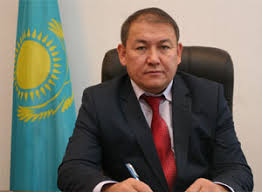 Бектемесов Мактагали Абдимажитович, председатель жюри секции математики.Первый проректор КазНПУ имени Абая, доктор физико-математических наук, профессор, член-корреспондент Национальной инженерной академии РК, академик Международной академии наук педагогического образования. Обладатель нагрудных знаков «За заслуги в развитии науки Республики Казахстан» и «Почетный работник образования Республики Казахстан», юбилейных медалей «20 лет независимости Республики Казахстан» и «25 лет независимости Республики Казахстан», медали имени академика У. А. Джолдасбекова «Жаратылыстану және техника ғылымдары саласындағы ауқымды еңбегі үшін». В 2009 году был признан «Лучшим преподавателем вуза».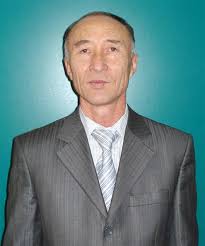 Имамбеков Онласын Имамбекович, председатель жюри секции физики и автор задач конкурса.Профессор кафедры теоретической физики физико-технического факультета КазНУ им. аль-Фараби, кандидат физико-математических наук, доцент. В 2007 году был признан «Лучшим преподавателем вуза», является лауреатом 2016 года международной премии Top Springer Author, учрежденной крупнейшим международным издательством Springer Nature совместно с АО «Национальный Центр государственной научно-технической экспертизы». Лидер сборной Казахстана на международных олимпиадах по физике. Вошел в «ТОР-50» 2016 года профессорско-преподавательского состава вузов Республики Казахстан по итогам рейтинга Независимого Агентства Аккредитации и Рейтинга.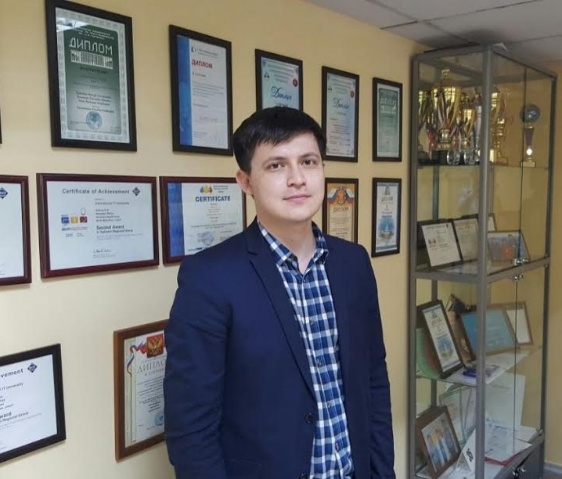 Султанов Ескендир Маратович, председатель жюри секции информатики и автор задач конкурса.Сеньор-лектор Международного Университета Информационных Технологий, выпускник КБТУ, магистр технических наук по специальности «Информационные системы», PhD докторант Международного Университета Информационных Технологий. В 2016 году являлся председателем жюри Республиканской олимпиады школьников по информатике, членом жюри Евразийской командной олимпиады школьников по программированию, абсолютным чемпионом Республиканского творческого конкурса среди преподавателей по информатике, был отмечен Почетной грамотой за заслуги в образовании города Алматы. В 2017 и 2018 году – член жюри XIII и XIV Международной Жаутыковской олимпиады соответственно.